18.MEĐUNARODNI TURNIR JUNIORKI „BUŠEVEC 2019.“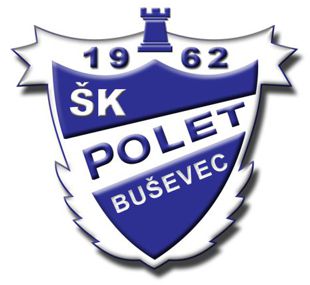 8. i 9. lipanj (juni) 2019. (rapid)ORGANIZATOR:  Šahovski klubPolet Buševec
POKROVITELJ:    Zajednica sportskih udruga grada Velike GoriceMJESTO ODRŽAVANJA: Hotel Garden Hill, Rakarska 1, Velika Gorica PRAVO SUDJELOVANJA: Sve registrirane igračice iz Hrvatske i inozemstva rođene 1999. i mlađe.„A“ TURNIRNa glavnom „A“ turniru mogu igrati juniorke iz Hrvatske i inozemstva s međunarodnim rejtingom. Za dvije juniorke iz svake države, koje se prve prijave sa solidnim rejtingom, troškove smještaja i hrane u hotelu Garden Hill snosi organizator. Organizator snosi troškove smještaja i za dvije prijavljene juniorke s najvišim rejtingom iz Hrvatske koje su udaljene od Velike Gorice više od 50 km. Besplatan ručak je organiziran za sve učesnice „A“ turnira 08.06.2019. a 09.06.2019. za juniorke koje nisu iz Zagrebačke županije i grada Zagreba.  Kotizacije za „A“ turnir nema Tri najbolje plasirane juniorke dobivaju pehare a osigurane su i novčane nagrade1. mjesto:   1500 kn  (200 eura) i pehar
2. mjesto:   1000 kn  (130 eura) i pehar
3. mjesto:    500 kn  ( 70 eura) i pehar
4. mjesto:    150 kn  ( 20 eura) 5. mjesto:    150 kn  ( 20 eura)SUSTAV NATJECANJA:  Švicarski sustav, 7 kola,TEMPO IGRE: 25 minuta + 15 sekundi po potezu.Turnir se rejtingira za međunarodnu rapid listu.„B“ TURNIRNa B turniru mogu igrati juniorke koje imaju standardni ELO rejting manji od 1450 bodova. Tri prvoplasirane juniorke primit će pehare, a pobjednica i bon za dvodnevni boravak na moru za dvije osobe.SUSTAV NATJECANJA:  Švicarski sustav, 7 kola   TEMPO IGRE: 25 minuta + 15 sekundi po potezu.
Turnir se rejtingira za međunarodnu rapid listu.Kotizacija za „B“ turnir je 60 kn (uračunat je ručak u subotu 8.6.2019.)				TURNIRSKI RASPORED ZA OBA TURNIRA: Prijavu za oba turnira izvršiti na e-mail sah.polet.busevec@gmail.com do 07. 06.2019. godine. Prijavljene juniorke trebaju se javiti sucu do 10,30 sati u subotu 08. 06. 2019. u sali za igranje.  Rekvizite osigurava organizator.Smještaj: Hotel  s četiri zvjezdice Garden Hill u Velikoj Gorici. Cijena polupansiona u dvokrevetnim i trokrevetnim sobama je 280 kn + boravišna taksa. Rezervaciju izvršiti što ranije na tel. 01/5544500 ili na e-mail hotel@hotel-garden-hill.hr.  U slučaju da hotel bude popunjen za alternativni smještaj kao i druge informacije na raspolaganju Vam je    Zlatko Rožić - mob. 0038598419376,   e-mail: sah.polet.busevec@gmail.com										Organizacijski odbor ŠK PoletSubota 8. Lipnja (juni)10,30Otvorenje turnira 11,001.  kolo12,30ručak13,302.  kolo15,003.  kolo16,304.  koloNedjelja 9. Lipnja (juni)9,305.  kolo11,006.  kolo12,307.  kolo14,00Proglašenje za A i B turnirRučak (besplatni) za juniorke „A“ turnira koje nisu iz Zagreba i Zagrebačke županijeRučak (besplatni) za juniorke „A“ turnira koje nisu iz Zagreba i Zagrebačke županije